To    Mr.Abhijit Parkhe    Dear Sir,         With due respect I want to inform that I Mousumi Ash am a student of B.A(3rd year)History(hons)in Raja N.L.Khan women's college.My last year exam coming soon I try again as soon as possible a good result in 3rd year.second year marks 70%.My father Mr.Asim Kumar Ash,is a small farmer,my mother is a house wife. I have also two sister.so,it is very difficult for my parents to maintain the family as well as our studies. I am very greatful to you for your kind financial assistance for which I am continuing my study.               My humble request to you to get the financial assistance continually so that I shall continue my higher study in future.           Many Many thanks for you.Thanks,Wed, Feb 12, 8:15 PM (1 day ago)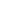 